Конспект занятия на тему «Акварельные открытки к 8 марта»Цель: развитие творческого потенциала детей, стимулирование дальнейшей творческой деятельности и пополнение творческой копилки  средств и техник рисования.Задачи: освоить прием вливания цвета в цвет  и градиентной цветовой растяжки в акварельной живописи;научится подбирать гармоничные цветовые сочетания;сделать готовый подарок к 8 марта;получить интересный  рисунок, оценить примененные технические приемы.Оборудование и материалы: Заготовки из акварельной бумаги для открыток формата А5, акварельные краски, беличьи и синтетические кисти № 1,3,5, палитра, емкость для воды, живые весенние цветы или фотографии.План занятия:ознакомительная беседа на тему создания открытки – 10 мин.;объяснение  и демонстрация принципов приемов «растяжка цвета» и «вливание цвета в цвет» - 10 мин.;упражнения по работе с акварелью – 5 мин.;перерыв – 5 мин.;самостоятельная работа, выполнение рисунка цветов карандашом и цветовое решение – 25 мин.;подведение итогов – 5 мин.Ход занятия1. Беседа о том, что такое открытка и зачем она нужна, рассматривание открыток, рассказ о предыдущем опыте самостоятельного изготовления открыток.2. Преподаватель показывает последовательность выполнения карандашного рисунка цветов и выбранные приемы работы с акварелью. Особое внимание уделяется умению контролировать влажность бумаги и кисти, навыкам использования чистых прозрачных цветов.3. Упражнение на растяжку цвета и вливание одного цвета в другой. выполняется на черновике.4. Во время перерыва дети не только отдыхают, но и меняют воду в стаканчиках и моют кисти для дальнейшей работы.5. Самостоятельная работа: создание карандашного рисунка и выполнение открытки в цвете. Прежде всего, нужно грамотно в соответствии с правилами композиции разместить цветок на листе бумаги, затем изучить форму цветка и его особенности и затем переходить к работе с красками. Детям необходимо следить за чистотой и прозрачностью цвета, контролировать влажность бумаги и кисти (при необходимости использовать салфетки), создать плавные переходы цветов.6. Подведение итогов, обсуждение работ, выявление наиболее удачных моментов в каждом рисунке. В конце каждый показывает свою открытку и по желанию рассказывает, кому он ее подарит. Можно также написать сразу поздравление.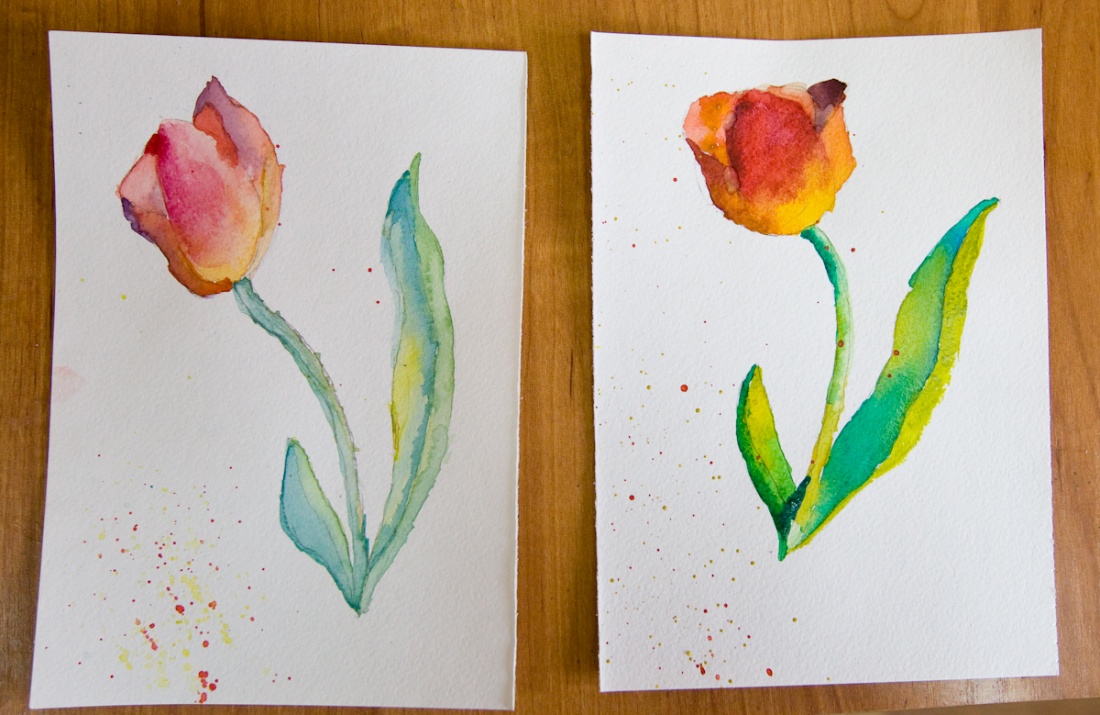 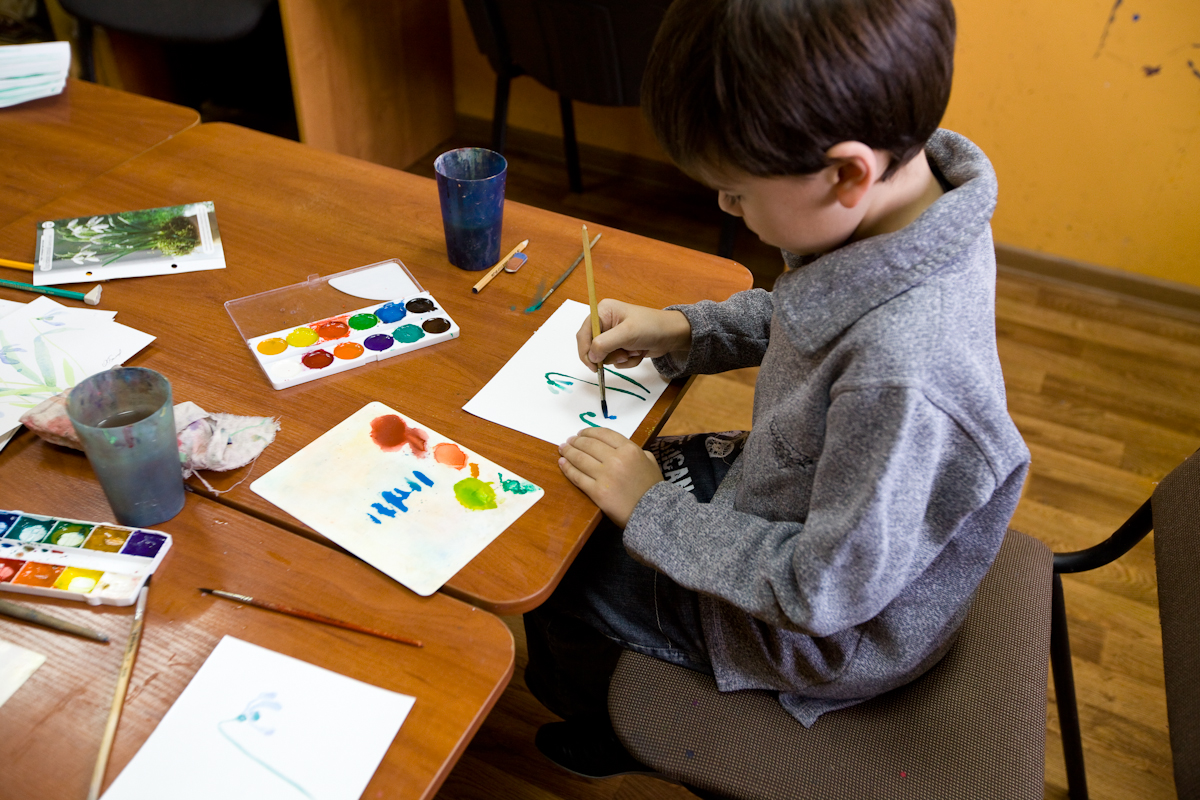 